ОБЩИНСКИ СЪВЕТ – ДУЛОВО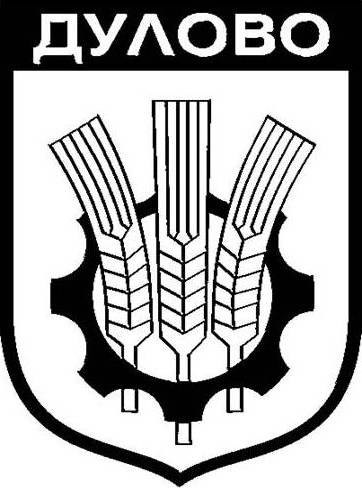 Н А Р Е Д Б А№ 3ЗА УСЛОВИЯТА И РЕДА ЗА УПРАЖНЯВАНЕ ПРАВАТА НА СОБСТВЕНОСТНА ОБЩИНА ДУЛОВО В ТЪРГОВСКИ ДРУЖЕСТВА С ОБЩИНСКО УЧАСТИЕ ВКАПИТАЛА, ЗА УЧАСТИЕТО НА ОБЩИНАТА В ГРАЖДАНСКИ ДРУЖЕСТВА И ЗА СКЛЮЧВАНЕ НА ДОГОВОРИ ЗА СЪВМЕСТНА ДЕЙНОСТ/приета с Реш.№ 411 по Прот.№ 32/27.04.2018г./Дулово, м.април 2018 годинаРАЗДЕЛ IОБЩИ ПОЛОЖЕНИЯЧл. 1. С тази наредба се уреждат обществени отношения, свързани с условията и реда за упражняване на правата на собственост на Община Дулово в търговски дружества с общинско участие в капитала, за участието на общината в граждански дружества по Закона за задълженията и договорите и за сключване на договори за съвместна дейност.Чл. 2. Общински съвет – Дулово упражнява правата на собственост на Общината в търговски дружества с общинско участие в капитала, граждански дружества по Закона за задълженията и договорите и по договори за съвместна дейност пряко, в съответствие с разпоредбите на действащото законодателство и настоящата наредба.Чл. 3. С тази наредба се определят:1. образуването, преобразуването и прекратяването на еднолични търговски дружества с ограничена отговорност и еднолични акционерни дружества, в които Община Дулово притежава целия капитал;2. участието в търговски дружества с ограничена отговорност и акционерни дружества, в които Община Дулово притежава повече от 50 на сто от капитала.3. участието на Община Дулово в други търговски дружества;4. възлагането на управлението и контрола, и съдържанието на договорите, съставът и компетенциите на органите за управление и контрол, редът за определяне на представителите на общината в органите за управление и контрол, техните права и задължения, възнаграждението и отговорността при неизпълнение на задълженията;5. правилата за сключване на договори за наем и разпореждане с дълготрайни активи и за задължително застраховане на имуществото на дружествата;6. участие на общината в граждански дружества по Закона за задълженията и договорите;7. сключването от Община Дулово и търговските дружества с повече от 50 на сто общинско участие в капитала на договори за съвместна дейност;8. създаването и поддържането на публичен регистър за търговските дружества с общинско участие в капитала, за общинските предприятия, за гражданските дружества и договорите за съвместна дейност, в които участва общината.РАЗДЕЛ IIОБРАЗУВАНЕ, ПРЕОБРАЗУВАНЕ И ПРЕКРАТЯВАНЕ НА ТЪРГОВСКИТЕДРУЖЕСТВА С ОБЩИНСКО УЧАСТИЕ В КАПИТАЛАЧл.4. /1/ Търговските дружества се образуват, преобразуват и прекратяват по решение на Общинският съвет по реда и при условията на Търговския закон, Закона за общинската собственост и Закона за публично-частните партньорства./2/ Имоти и вещи - частна общинска собственост могат да се внасят като непарична вноска в капитала на търговски дружества въз основа на решение на Общинския съвет по реда предвиден в Търговския закон.Чл.5. /1/ Дружествата могат да бъдат:1. еднолични дружества с ограничена отговорност;2. еднолични акционерни дружества;3. търговски дружества с ограничена отговорност и акционерни дружества, в които Община Дулово притежава част от дяловете или част от акциите;4. търговски дружества, в които едноличните общински търговски дружества притежават целия или част от капитала ;/2/ Общината не може да участва в търговски дружества като неограничено отговорен съдружник.Чл.6. /1/С акта за образуване на търговско дружество общинският съвет решава всички въпроси от компетентността на учредителя по смисъла на Търговския закон и в зависимост от избраната правна форма ./2/С предложението за образуване на еднолично търговско дружество вносителят представя:1. Проект на устав / учредителен акт на дружеството ;2. Предложение за размера на капитала и начина на формирането му;3. Проект на договор за възлагане на управление.Чл.7. Приемане на съдружници или акционери в общинско еднолично търговско дружество се извършва по реда на Търговския закон и Закона за публично- частното партньорство, след решение на общинския съвет.РАЗДЕЛ ІІІОРГАНИ НА УПРАВЛЕНИЕ И КОНТРОЛ НА ТЪРГОВСКИТЕ ДРУЖЕСТВА СОБЩИНСКО УЧАСТИЕ В КАПИТАЛАЧл.8. /1/ Органи на управление на общинските еднолични търговски дружества сограничена отговорност /ЕООД/са:1. Общинският съвет.2. Управителят./2/ Органи на общинските еднолични акционерни дружества /ЕАД/са:1. Общинският съвет;2. Съветът на директорите /едностепенна система на управление/ или надзорнияти управителният съвет /двустепенна система на управление/.Чл.9. Общинският съвет упражнява правата на едноличния собственик на капитала в едноличните общински търговски дружества .Чл.10. Общинският съвет избира представителите на общината в органите на управление на търговските дружества с общинско участие в капитала, при условията и по реда на Търговския закон и съгласно дружествените договори или уставите на тези дружества.Чл.11. Общинският съвет може да предвиди избирането на контрольор(контрольори) в едноличните търговски дружества с ограничена отговорност , който да следи за спазване на учредителния акт, за опазване на имуществото на дружеството и да дава отчет пред общинския съвет.РАЗДЕЛ ІVПРАВОМОЩИЯ НА ОРГАНИТЕ НА ТЪРГОВСКИ ДРУЖЕСТВА СОБЩИНСКО УЧАСТИЕЧл.12. /1/ Общинският съвет, в качеството си на едноличен собственик на капитала в търговски дружества с ограничена отговорност, упражнява следните правомощия:1. образува, преобразува и прекратява дружеството и избира представителите на общината в управителните му органи;2. изменя и допълва учредителния акт или устав на дружеството;3. взема решения за увеличаване или намаляване на капитала на дружеството и определя начина, по който това следва да се извърши;4. взема решения за откриване или закриване на клонове на дружеството и за участие в капитала на други търговски дружества по реда на чл.51а, ал.1 от Закона за общинската собственост;5. взема решение за извършване на непарична вноска в капитала на търговски дружества при условията и по реда, регламентирани с Търговския закон, Закона за публично-частното партньорство и правилника за неговото прилагане.6. взема решения за сключване на договори за съвместна дейност и за участие на дружеството в граждански дружества и определя размера на участието му в общата собственост на съдружниците в гражданското дружество по реда на чл.51а, ал.2 от Закона за общинската собственост;7. взема решения за придобиване или отчуждаване на недвижими имоти и вещни права върху тях;8. взема решения за разпореждане с дялове или акции - собственост на дружеството в други дружества;9. взема решения за придобиване, разпореждане и/или сключване на лизингови договори за дълготрайни материални активи /само движими вещи/ на стойност над 20 000 лева;10. взема решения за отдаване под наем на дълготрайни материални активи, когато общата балансова стойност надхвърля 5 на сто от общата балансова стойност на ДМА, собственост на дружеството, към 31 декември на предходната година или срокът на договора за наем е над 3 години;11. взема решения за извършването на допълнителни парични вноски по реда на Търговския закон;12. дава съгласие за предоставяне на обезпечения в полза на трети лица  за поемане на менителнични задължения; за сключване на съдебна или извънсъдебна спогодба, с която се признават задължения или се опрощава дълг;13. дава съгласие за учредяване на ипотека или залог върху дълготрайни активи на дружеството;14. избира управителя, определя възнаграждението му и го освобождава от отговорност;15. взема решение за назначаване на контрольор и определя възнаграждението му;16. приема годишния отчет и баланса, взема решение за разпределение на печалбата и/или за изплащане на дивиденти, в съответствие с изискванията на Закона за счетоводството;17. взема решения за предявяване искове на дружеството срещу управителя иликонтрольора и назначава представител за водене на процеси срещу тях.18.назначава ликвидатор при прекратяване на дружеството, определя, а при необходимост и удължава срока на ликвидацията;19. решава и други въпроси, предоставени в негова компетентност от закон и от учредителния акт./2/ Кметът на общината упражнява следните правомощия:1. предлага на общинския съвет да избере временен управител в случаите, когато договорът за възлагане на управлението с управителя е прекратен предсрочно при смърт или напускане, или срокът му е изтекъл, както и при новообразувано или преобразувано ЕООД. Едновременно с решението за назначаване на временен управител общинският съвет взема решение за провеждане на конкурс за избор на управител.2. сключва договор за управление с управителите на търговски дружества с ограничена отговорност и акционерни дружества, в които община Дулово притежава повече от 50 на сто от дяловете или от акциите, както и договор за управление с управител на търговско дружество, в което еднолично търговско дружество на общината има 100 процента участие в капитала;3. сключва договор за ликвидация с ликвидатора;Чл.13. Управителят на едноличното дружество с ограничена отговорност:1. организира и ръководи дейността на дружеството съобразно закона и в съответствие с учредителния акт, настоящата наредба и решенията на общински съвет;2. представлява дружеството;3. осъществява правомощията на работодател по отношение на работещите в дружеството;4. решава всички въпроси, които не са от изключителна компетентност на Общото събрание;5. предприема действия в защита интересите на Община Дулово в качеството й на едноличен собственик на капитала в търговското дружество;6. взема решения за отдаване под наем на дълготрайни материални активи, когато балансовата им стойност за текущата година е под 5 на сто от общата балансова стойност на ДМА, собственост на дружеството, към 31 декември на предходната година;7. избира и освобождава одитор - дипломиран експерт-счетоводител.Чл.14. /1/ Общинският съвет, в качеството си на едноличен собственик на капитала в акционерни дружества, упражнява следните правомощия:1. учредява, преобразува и прекратява дружеството и избира представителите на общината в управителните му органи;2. изменя и допълва устава на дружеството;3. взема решения за увеличаване или намаляване на капитала на дружеството и определя начина, по-който това следва да се извърши;4. взема решения за откриване или закриване на клонове на дружеството и за участие в капитала на други търговски дружества по реда на чл.51а, ал.1 от Закона за общинската собственост и определя начина, по-който това следва да се извърши;5. взема решение за извършване на непарична вноска в капитала на търговски дружества при условията и по реда, регламентирани с Търговския закон, Закона за публично-частното партньорство и правилника за неговото прилагане;6. решава издаването на облигации;7. взема решения за придобиване или разпореждане с недвижими имоти - собственост на дружеството и за учредяване в полза на трети лица на вещни права върху тях;8. взема решения за разпореждане с дялове или акции собственост на дружеството в други дружества, както и за придобиване или разпореждане с дълготрайни финансови активи на дружеството по сделки с чуждестранни физически или юридически лица;9. взема решения за участие на дружеството в граждански дружества и определя размерът на участието му в общата собственост на съдружниците в гражданското дружество;10. взема решения за придобиване, разпореждане и/или сключване на лизингови договори за дълготрайни материални активи /само движими вещи/ на стойност над 20 000 лева;11. взема решения за отдаване под наем на дълготрайни материални активи, когато общата балансова стойност за текущата година надхвърля 5 на сто от общата балансова стойност на ДМА, собственост на дружеството, към 31 декември на предходната година ;12. дава съгласие за предоставяне на обезпечения в полза на трети лица; за поемане на менителнични задължения; за сключване на съдебна или извънсъдебна спогодба, с която се признават задължения или се опрощава дълг;13. избира и освобождава одитор - дипломиран експерт-счетоводител;14. приема годишния отчет и баланса, взема решение за разпределение на печалбата и/или за изплащане на дивиденти, в съответствие с изискванията на Закона за счетоводството;15. избира и освобождава членовете на съвета на директорите, съответно на надзорния съвет, избира изпълнителен/лни член/ове и определя възнаграждението им;16. взема решения за предявяване на иск срещу членовете на съвета на директорите или срещу членовете на надзорния и управителния съвет и назначава представители за водене на процес;17. назначава ликвидатори при прекратяване на дружеството, определя срока за ликвидация както и при необходимост удължава същия;18. решава и други въпроси, предоставени в негова компетентност от закон и от учредителния акт./2/ Кметът на общината упражнява следните правомощия :1. предлага на общинския съвет да избере временен съвет на директорите /при едностепенна система на управление/ или временен надзорен съвет и управителен съвет /при двустепенна система на управление/ в случаите, когато договорът за възлагане на управлението с членовете на съвета на директорите или надзорния съвет е прекратен предсрочно или е изтекъл срокът им и сключва договори с тях, както и при новоучредено или преобразувано ЕАД. Едновременно с решението за назначаване на временно управление на търговското дружество общинският съвет взема решение за провеждане на конкурс.2. сключва договори с ликвидатора;Чл.15. /1/ Съветът на Директорите:1. представлява дружеството;2. възлага управлението на дружеството на един от своите членове - изпълнителен член;3. одобрява щатното разписание на дружеството;4. решава всички въпроси, които не са от изключителна компетентност на общинския съвет или на кмета на Общината.5. взема решения за отдаване под наем на дълготрайни материални активи, когато балансовата им стойност е под 5 на сто от общата балансова стойност на ДМА, собственост на дружеството, към 31 декември на предходната година;/2/ Надзорния съвет:1. избира членове на управителния съвет, определя тяхното възнаграждение и може да ги заменя по всяко време;2. представлява дружеството само в отношенията с управителния съвет;3. решава всички въпроси, които не са от изключителна компетентност на общинския съвет, респ. на кмета на Общината./4/ Управителният съвет:1. управлява и представлява дружеството под контрола на надзорния съвет;2. решава всички въпроси, които не са от изключителна компетентност на общинския съвет, респективно на кмета на Общината и на Надзорния съвет.3. предприема в защита интересите на Община Дулово в качеството й на едноличен собственик на капитала в търговското дружество.4. взема решения за отдаване под наем на дълготрайни материални активи, когато балансовата им стойност е под 5 на сто от общата балансова стойност на ДМА, собственост на дружеството, към 31 декември на предходната година;Чл.16. Учредителните актове или уставите на едноличните търговски дружества с общинско участие се приемат от Общински съвет и се подписват от кмета на Общината и председателя на Общинския съвет.РАЗДЕЛ VОСОБЕНИ ПРАВИЛА ПРИ СКЛЮЧВАНЕ НА НЯКОИ ВИДОВЕ ДОГОВОРИЧл.17. /1/ В капитала на търговски дружества могат да се апортират движими вещи и недвижими имоти - частна общинска собственост или вещни права върху тях, след решение на Общински съвет./2/ Оценката на имотите и вещите по ал. 1 се извършва по реда на чл.72, ал.2 от Търговския закон./3/ В случаите на § 10, ал.2 от Закона за приватизация и следприватизационен контрол, оценката на имотите и вещите се извършва от лицензиран от Агенцията по приватизация оценител, определен с решение на Общинския съвет.Чл.18 /1/ Търговските дружества с общинско участие в капитала могат да отдават под наем имоти или части от тях, внесени от общината като непарична вноска в капитала им, или да учредяват ограничени вещни права върху такива имоти чрез публичен търг или публично оповестен конкурс по ред, определен в Наредбата определяща реда за придобиване, управление и разпореждане с общинско имущество. Комисията за провеждане на публичен търг или публично оповестен конкурс се назначава от управителя, съответно изпълнителния директор на дружеството. Срокът на договорите за наем и за правото на ползване за тези имоти не може да бъде по-дълъг от 10 години./2/ Търговски дружества с над 50 на сто общинско участие в капитала могат да отдават под наем имоти или части от тях или да учредяват ограничени вещни права върху такива имоти чрез публичен търг или публично оповестен конкурс по ред, определен в Наредбата определяща реда за придобиване, стопанисване, управление и разпореждане с общинско имущество на община Дулово. Комисията за провеждане на публичен търг или публично оповестен конкурс се назначава от управителя, съответно изпълнителния директор на дружеството. Срокът на договорите за наем и за правото на ползване за тези имоти не може да бъде по-дълъг от 10 години./3/ Търговски дружества с над 50 на сто общинско участие в капитала могат да влизат в наемни правоотношения с Община Дулово или помежду си без търг или конкурс след решение на общинския съвет. Това правило не се прилага за имотите, внесени като непарична вноска в капитала им от Община Дулово./4/. Недвижими имоти – собственост на търговски дружества, чийто капитал е повече от 50% общинска собственост, подлежат на задължително застраховане, включително срещу природни бедствия и земетресения, като управителят, съответно изпълнителния директор, определя застраховател по реда на Закона за обществените поръчки.РАЗДЕЛ VIЗАДЪЛЖЕНИЯ НА ПРЕДСТАВИТЕЛИТЕ НА ОБЩИНАТА В ТЪРГОВСКИТЕДРУЖЕСТВА, В КОИТО ОБЩИНАТА Е АКЦИОНЕР ИЛИ СЪДРУЖНИКЧл.19. Представителите на общината в общото събрание на търговските дружества, в които общината е съдружник или акционер, правят изявления, извършват действия и изразяват становища в общото събрание на съдружниците само след изрично решение на Общинския съвет, определящо съдържанието на изявленията, действията или становищата, когато се касае до следните случаи:1. изменяне и допълване на дружествения договор;2. приемане или изключване на съдружник;3. даване на съгласие за прехвърляне на дружествен дял;4. намаляване или увеличаване капитала на дружеството;5. придобиване и отчуждаване на недвижими имоти и вещни права върху тях;6. решение за допълнителни парични вноски;7. решение за участие в капитала на други търговски дружества;8. обезпечения в полза на трети лица;9. сключване на договори за кредит;10. учредяване на ипотека или залог върху дълготрайни активи на дружеството;11. преобразуване и прекратяване на дружеството.12. приемане на годишния отчет и баланса, разпределяне на печалбата и изплащането на дивиденти;13. избиране на управител, определяне на възнаграждението му и освобождаването му от отговорност; избиране и освобождаване на членовете на Съвета на директорите, съответно на Надзорния съвет и определяне възнаграждението на членовете на Надзорния съвет, съответно на членовете на Съвета на Директорите, на които няма да бъде възложено управлението;14. освобождаване от отговорност управителите, съответно членовете на Съвета на Директорите и на Надзорния съвет, на Управителния съвет.15. приемане на решение за откриване и закриване на клонове.Чл.20. Представителите на общината в търговските дружества, в които общината е съдружник или акционер:1. предлагат за одобрение от Общинския съвет варианти за решения по въпросите от предварително обявения дневен ред на съответния орган за управление;2. са длъжни да защитават интересите на Общината и да отчитат писмено дейността си пред Общинския съвет, както и да информират в три-дневен срок за предстоящи и приключили заседания на управителните органи, като предоставят дневния ред и копие от протоколите на заседанията.РАЗДЕЛ VIIСЪСТАВ НА ОРГАНИТЕ НА ЕДНОЛИЧНИТЕ ТЪРГОВСКИ ДРУЖЕСТВА СОБЩИНСКО УЧАСТИЕЧл.21. /1/ Управители на общински еднолични търговски дружества с ограничена отговорност могат да бъдат физически лица, които не са регистрирани като търговци по Търговския закон./2/ Членове на съвета на директорите на общинските еднолични акционерни дружества, съответно на надзорния или управителния съвет, могат да бъдат, както физически, така и юридически лица.Чл.22. Не могат да бъдат управители или ликвидатори на общински еднолични търговски дружества с ограничена отговорност физически лица, които:1. от свое или чуждо име извършват търговски сделки;2. са неограничено отговорни съдружници в събирателни или командитни търговски дружества;3. заемат длъжност в ръководни органи на други дружества, освен със съгласие на общинския съвет;4. са лишени с присъда или с административен акт от правото да заемат материално-отчетническа длъжност - до изтичане срока на наказанието;5. са били членове на управителни органи или неограничено отговорни съдружници в дружество, което е прекратено поради несъстоятелност - ако са останали неудовлетворени кредитори;6. са народни представители, общински съветници, кметове или държавни служители;7. работят по трудов договор.Чл.23. Не могат да бъдат членове на съвета на директорите, надзорните и управителните съвети и ликвидатори физически и юридически лица, които:1. от свое или от чуждо име извършват конкурентни на дружеството търговски сделки;2. са неограничено отговорни съдружници в събирателни или командитни търговски дружества;3. участват като съдружници или акционери в търговски дружества с конкурентна на дружеството търговска дейност;4. са лишени с присъда или с административен акт от правото да заемат материално-отчетническа длъжност - до изтичане срока на наказанието;5. са били членове на управителни органи или неограничено отговорни съдружници в дружество, което е прекратено поради несъстоятелност, ако са останалинеудовлетворени кредитори;6. са съпрузи или роднини по права линия, по съребрена линия или по сватовство до четвърта степен включително на член на управителен орган;7. са управители или членове на управителни органи на друго дружество, освен със съгласие на общинския съвет;8. са народни представители, общински съветници, кмет на община, кметове на кметства, кметски наместници, заместник-кметове и секретари на общини. РАЗДЕЛ VІІІВЪЗЛАГАНЕ НА УПРАВЛЕНИЕТО НА ЕДНОЛИЧНИТЕ ТЪРГОВСКИДРУЖЕСТВАС ОБЩИНСКО УЧАСТИЕЧл.24. Управлението на едноличните търговски дружества с общинско участие се възлага с договори за управление, сключени между кмета на общината и съответния управител, след решение на общинския съвет.Чл.25. /1/ Договорът за управление на дружества с общинско участие в капитала се сключва въз основа на конкурс, проведен по реда и условията на този раздел от Наредбата./2/ Разпоредбите на предходната алинея не се прилагат, когато кметът на общината назначава временно изпълняващ длъжността управител, след решение на общинския съвет./3/ В срок до 3 месеца от назначаването на временно изпълняващ длъжността управител, се обявява конкурс за възлагане на управлението на търговското дружество./4/ Когато се образува ново дружество договорът за управление се сключва с определен от общинския съвет временно изпълняващ длъжността управител, със срок до определяне на управител след провеждане на конкурс и решение на общински съвет./5/ Управлението на общинските търговски дружества, които са лечебни заведения, се възлага след провеждане на конкурс в съответствие с изискванията на Наредба № 9 от 26.06.2000 г. за условията и реда за провеждане на конкурси за възлагане на управлението на лечебни заведения по Закона за лечебните заведения.Чл.26./1/ Конкурсът се открива с решение на общинския съвет, което съдържа:1. предмета на конкурса;2. минимални и специфични изисквания към кандидатите;3. реда и условията за провеждане на конкурса и критерии за оценка накандидатите;4. необходимите документи, мястото и срока, в който да бъдат подадени./2/ С решението по ал. 1, общинският съвет определя комисия за организиране и провеждане на конкурса и определя нейния председател. В състава на комисиите задължително се включва правоспособен юрист и изявени специалисти в областта на предмета на дейност на дружеството./3/ За участие в конкурса кандидатите представят своя бизнес програма за развитие на дружеството./4/ Конкурсът се обявява в един местен вестник и в официалната Интернет страница на Община Дулово, като обявата предхожда провеждането му с не по-малко от тридесет календарни дни.Чл. 27/1/ Комисията по провеждане на конкурса:1. организира приема на документите, подготовката и провеждането на конкурса;2. разглежда постъпилите заявления, оценява представените от кандидатите бизнес- програми за управлението на дружеството и провежда интервю с кандидатите;3. класира участниците в конкурса и представя протокол за резултатите на кмета на общината./2/ Решенията на комисията се вземат с мнозинство повече от половината от броя на присъстващите членове./3/ За заседанията на комисията се води протокол, в който се съдържат взетите решения и който се подписва от всички присъстващи на заседанието членове./4/ Конкурсът се провежда, ако присъстват председателя и поне половината от останалите членове на комисията, дори ако се е явил само един кандидат. Когато няма подадени заявления за участие в конкурса или няма допуснати кандидати, комисията предлага да се удължи срока за подаване на заявленията с 15 дни и кмета следва да публикува обява за удължаването в един местен вестник и на официалната Интернет страница на общината. В случай, че отново няма подадени заявления за участие или няма допуснати кандидати общинският съвет прекратява процедурата и взема съответното решение.Чл.28/1/ В тридневен срок от провеждането на конкурса, комисията представя на кмета протокол за резултатите от проведения конкурс./2/ Кметът внася в общинския съвет мотивирано предложение за одобрение на управител на търговско дружество./3/ Общинският съвет на първото си заседание след провеждане на конкурса одобрява управител на общинско еднолично дружество с ограничена отговорност и проект на договор за управление.Чл.29. В двуседмичен срок от приемане на решението на общинския съвет по чл.28, ал.3, кметът сключва договор за възлагане на управлението на съответното еднолично търговско дружество с ограничена отговорност с общинско имущество.Чл.30. Договорите за управление се сключват за срок не по-дълъг от три години.Чл.31. С договорите за управление се уреждат:1. задълженията, функциите, задачите и пълномощията на управителя, съответно на членовете на съвета на директорите или надзорния съвет, както и начина на взаимодействието им с другите органи на дружеството;2. размера и начина на плащане на възнагражденията, социалното осигуряване и реда за предоставянето на платен годишен отпуск на управителя, съответно на членовете на съвета на директорите или надзорния съвет;3. отговорността на страните при неизпълнение на задълженията;4. основанията за прекратяване.Чл.32. /1/ Договорите с избраните от общинския съвет ликвидатори на едноличните търговски дружества с общинско участие се сключват от кмета на община Дулово и съдържат задълженията на ликвидатора, срока, в който следва да завърши ликвидацията и възнаграждението на ликвидатора./2/ При незавършване на ликвидацията в срок, договорът с ликвидатора може да бъде удължен от общинския съвет.РАЗДЕЛ  ІХОПРЕДЕЛЯНЕ ВЪЗНАГРАЖДЕНИЕТО НА ЧЛЕНОВЕТЕ НА ИЗПЪЛНИТЕЛНИТЕ И КОНТРОЛНИТЕ ОРГАНИ В ОБЩИНСКИТЕ ТЪРГОВСКИ ДРУЖЕСТВАчл. 33. Възнагражденията на членовете на изпълнителните и контролните органи на общинските еднолични търговски дружества, се определят от общинския съвет по предложение на кмета на Общината, съобразно поетите задължения и отговорности.Чл. 34. /1/ Възнагражденията на управителите на търговските дружества се определят от общинския съвет по предложение на кмета на Общината, съобразно поставените и изпълнени ангажименти, одобрената бизнес-програма, годишна финансова задача и договора за управление./2/ При наличие на постигнати резултати управителите на търговските дружества имат право да получат допълнително възнаграждение в размер до 10% (десет процента) от полученото от тях годишно възнаграждение по договор за управление.РАЗДЕЛ ХУЧАСТИЕ НА ОБЩИНА ДУЛОВО В ГРАЖДАНСКИ ДРУЖЕСТВА ПО ЗАКОНА ЗАЗАДЪЛЖЕНИЯТА И ДОГОВОРИТЕ И СКЛЮЧВАНЕ НА ДОГОВОРИ ЗАСЪВМЕСТНА ДЕЙНОСТЧл. 35. (1) С договора за гражданско дружество общината съвместно с друго лице или лица обединяват усилията си за организиране и осъществяване на съвместна стопанска дейност за постигане на една обща цел.(2) Инициативата за създаване на гражданско дружество може да бъде на кмета на общината, общинския съвет или заинтересовано лице.Чл. 36 (1) Предложение за учредяване на гражданско дружество с общината може да бъде отправено от заинтересованите лица до кмета на общината или до общинския съвет.(2) Предложението на заинтересованите лица съдържа:1. обосновка за целесъобразността на учредяване на гражданското дружество;2. изложение на инвестиционните намерения;3. описание на непаричната вноска, в случай че лицето би желало да участва с такава, както и стойността й;4. друга информация.(3) Предложението, направено от заинтересованото лице не носи никакви специални права или привилегии при избора на частен партньор.Чл. 37 (1) Определянето на частен партньор по реда на чл.33-39 от Закона за публично частното партньорство, се извършва чрез провеждане на открита процедура, ограничена процедура, състезателен диалог или процедура на договаряне с обявление при условията и реда на Закона за обществените поръчки, доколкото друго не е определено в Закона за публично-частното партньорство.(2) Процедурата за определяне на частен партньор включва:1. приемане на решение за откриване на процедура за определяне на частен партньор;2. провеждане на процедура за определяне на частен партньор;3. приемане на решение за определяне на частен партньор, съответно решение за прекратяване на процедурата.(3) Решенията по ал.2, т.1 и 3 се приемат от общинския съвет по предложение на кмета на общината-за общински граждански дружества и дружества на общински публично правни организации.(4) Процедурата за определяне на частен партньор се провежда по реда на чл.33-39 от Закона за публично-частно партньорство.Чл. 38(1) Общинският съвет взема решение за образуване на гражданско дружество, лицата участващи в гражданското дружество или в договора за съвместна дейност, както и за прекратяване участието на общината в граждански дружества или договори за съвместна стопанска дейност.(2) Решението за участие в дружеството съдържа:1. лицето/лицата, участващи в гражданското дружество или договора за съвместна дейност;2. наименованието под което ще бъде осъществявана съвместната дейност;3. седалището и адреса на управление на дружеството;4. стопанската цел, за която се обединява дейността;5. срока, за който се образува дружеството или се сключва договора за съвместна дейност;6. условията на договора, правата и задълженията на страните, които не са определени или са определени в граници с решението за откриване на процедурата за определяне на частен партньор, в съответствие с офертата на участника, определен за частен партньор, съответно с предложенията при договарянето-при процедура на договаряне с обявление;7. размера на паричните вноски, които съдружниците следва да направят, ако са предвидени такива;8. описание на недвижимите имоти и движимите вещи, които съдружниците трябва да внесат, ако са предвидени такива, както и посочване на тяхната стойност, определена от лицензиран оценител;9. участието на общината в управлението на дружеството;10. други условия, определени от нормативен акт или спецификата на стопанската дейност.(3) Неразделна част от решението е и приетият договор за създаване на гражданско дружество или договор за съвместна дейност. В дружествения договор се определят случаите, в които решенията относно работите на дружеството се вземат от общинския съвет.(4) Договорът за гражданско дружество или съвместна дейност се сключва от кмета на общината, след съответното решение на общинския съвет.(5) Общината може да участва в граждански дружества със свободни имоти и вещи или вещни права върху имоти, частна общинска собственост, след решение на общинския съвет, прието с мнозинство две трети от общия брой на общинските съветници.(6) Когато другият съдружник не е държавата, друга община или публично правна организация, участието на общината със свободни имоти и вещи или вещни права върху имоти, частна общинска собственост в граждански дружества се извършва само когато останалите съдружници са определени по реда на чл.33-39 от Закона за публично-частното партньорство.Чл. 39 (1) С решението за образуване на гражданско дружество или сключване на договор за съвместна дейност, общинският съвет определя лице, което ще представлява общината в качеството й на съдружник.(2) Лицето по предходната алинея взема предварително писмено съгласие на общинския съвет при изразяване на становище и гласуване по въпросите относно:1. изменение или допълнение на договора за създаване на дружеството;2. избор на управител на дружеството;3.предявяване искове на дружеството срещу управителя и назначаване на представител за водене на процес срещу него.(3) В решението за създаване на гражданско дружество могат да бъдат посочени и други случаи, в които представителят на общината трябва да вземе предварителното съгласие на общинския съвет.Чл. 40 Въпросите относно органите на дружеството, включително условията и реда за формирането им и за техните правомощия се уреждат с дружествения договор.Чл. 41 Относно неуредените в тази глава или в дружествения договор въпроси се прилагат разпоредбите на Закона за задълженията и договорите, Закона за публично- частното партньорство и законодателството на Република България, уреждащо тази материя.РАЗДЕЛ  ХIРЕГИСТЪР НА ОБЩИНСКИТЕ ТЪРГОВСКИ ДРУЖЕСТВА, НА ТЪРГОВСКИДРУЖЕСТВА С ОБЩИНСКО УЧАСТИЕ И НА ГРАЖДАНСКИ ДРУЖЕСТВА, ВКОИТО ОБЩИНАТА УЧАСТВАЧл. 42 (1) Регистърът на общинските търговски дружества и търговските дружества с общинско участие и регистъра на гражданските дружества, в които общината участва се създават и поддържат в Община Дулово, сектор „Общинската собственост“.(2) Образците на регистрите са утвърдени съгласно приложение 10 и 12 от Наредба № 8 от 17.12.2009г. за утвърждаване на образците на актовете за общинска собственост, на досие на имот-общинска собственост, и на регистрите, предвидени в Закона за общинската собственост, и за определяне реда за съставянето, воденето и съхраняването им.Чл. 43. В регистъра се вписват:1. Наименованието на търговското дружество;2.Данните за търговската регистрация на търговското дружество, в това число за преобразуването и прекратяването му;3. размерът на общинското участие в капитала на търговското дружество;4. лицата, които представляват общината в органите за управление и контрол на търговското дружество;5. възнаграждението на лицата, които представляват общината в тези органи.Чл. 44 (1) Размерът на всеки отделен лист на регистъра е формат „А3“. Регистърът съдържа общо 200 листа.(2) За всяко търговско дружество в регистъра се отделя партида с необходимия брой двойни страници на които се написва наименованието му.Чл. 45 (1) Вписването в регистъра се извършва от упълномощено от кмета на общината длъжностно лице (длъжностни лица), което:1. Извършва вписванията в регистъра въз основа на заверен препис от акта, удостоверяващ подлежащите на вписване обстоятелства или по данни от общинския съвет за прехвърляне на акции или по справка от Агенция по вписванията.2. Дава справки и издава удостоверения за вписване на обстоятелства.(2) Длъжностното лице по ал.1 поставя дата след всяко вписване и се подписва.(3) В регистъра не се допускат изтривания и зачертавания. Поправки се извършват по реда на вписването.(4) Регистърът за търговските дружества с общинско участие се съхранява безсрочно.Чл. 46 (1) Органите на управление на общинските търговски дружества – еднолични търговски дружества, и лицата упълномощени да представляват Общината в търговските дружества, изпращат до упълномощеното от кмета лице по чл.45, ал.1, преписи от издадените от тях актове, удостоверяващи обстоятелствата, подлежащи на вписване, в 3-дневен срок от издаването им.(2) Лицата по ал.1 изпращат до кмета и копие от документите за вписване на обстоятелствата в търговския регистър.АДМИНИСТРАТИВНО НАКАЗАТЕЛНИ РАЗПОРЕДБИЧл. 47. При неспазване на разпоредбите на тази наредба на управителите, изпълнителните директори, контрольорите, ликвидаторите или другите управителни органи на едноличните общински търговски дружества се налага глоба в размер до една минимална работна заплата за страната за съответния период.Чл.48. Актовете за констатиране на административното нарушение и наказателните постановления се съставят от упълномощени от кмета длъжностни лица. Административно-наказателното производство се осъществява по реда на ЗАНН.Заключителни разпоредби§1. Тази Наредба се приема на основание чл. 21, ал. 2 от ЗМСМА и чл.51а, ал. 4 от Закона за общинската собственост  и отменя  Наредба № 3 за упражняване правата на община Дулово върху общинската част от капитала на търговски дружества, приета с Решение № 81 по Протокол № 12 от 06.10.2000г., изм. с Решение № 125, Протокол № 9/26.09.2008г.§2. За неуредените с настоящата Наредба въпроси се прилага Търговския закон и действащото законодателство.§3. Наредбата е приета с Решение № 411  на ОС-Дулово, взето на заседание с Протокол № 32/27.04.2018г. на ОС и влиза в сила в 3-дневен срок от публикуването й.ОБЩИНСКИ СЪВЕТ – ДУЛОВО    Председател: ……………………..		   /инж. Сезгин Галиб/